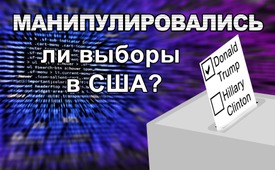 Манипулировались ли выборы в США?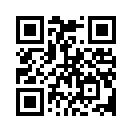 Начиная с сентября 2016, западные СМИ распространяют, что выборы в США были взломаны и манипулированы Россией. Манипуляция не исключена, однако совсем по-другому, чем мы думали. Интернет-кампания Трампа была организована Кембриджским Analytica (дочернее предприятие работающего в всем мире Агентства по менеджменту выборов SCL) SCL использует так называемые методы психометрии. Это попытка определения личности человека зная его предпочтения. Чтобы знать, как человек думает и действует, покупают информацию о его личности. Откуда получают эти данные? Для этого посмотрите приведённую выше передачу и решите для себя сами, как было оказано влияние на выборы в США…Начиная с сентября 2016, западные СМИ распространяют неподтверждённую информацию о вмешательстве России в выборы президента в США и их манипуляции. Но не говорится о том, что эти выборы действительно могли быть манипулированы, но другой стороной и другими методами. Предвыборная кампания Трампа в интернете была организована фирмой Cambridge Analytica, являющейся дочерним предприятием гиганта SCL*. Согласно Википедии, SCL использует в своей работе так называемые психометрические методы. Психометрия – это научная попытка влияния на человеческую личность. При помощи последних достижений психометрии можно в значительной степени повлиять на принимаемые человеком решения. Такие сведения как личные данные, привычки и т.д., которые люди распространяют в соцсетях, например, в Фейсбуке, анализируются, и создаётся психологический профиль человека. Это довольно-таки реальная картинка человека, которую задают в специальную поисковую машину. Таким образом выделяются группы людей с общими потребностями, предпочтениями или страхами, чтобы через социальные сети им поставлять именно для них созданную информацию. Всё это вполне допускает представление о манипуляции выборов, но только совсем на другой лад, нежели через хакеров из России – и к тому же повсеместно во всём мире! В предыдущей передаче «Facebook злоупотребляет доверенной ему частной информацией» мы показываем, откуда, к примеру, поступает так много информации для психометрического метода. 
И ещё один пункт: подумайте о такой возможности манипуляции особенно ввиду предстоящих выборов в Бундестаг в Германии.от kp.Источники:www.dasmagazin.ch/2016/12/03/ich-habe-nur-gezeigt-dass-es-die-bombe-gibt/
https://de.wikipedia.org/wiki/SCL_GroupМожет быть вас тоже интересует:---Kla.TV – Другие новости ... свободные – независимые – без цензуры ...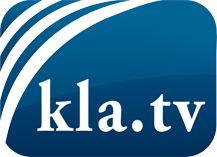 О чем СМИ не должны молчать ...Мало слышанное от народа, для народа...регулярные новости на www.kla.tv/ruОставайтесь с нами!Бесплатную рассылку новостей по электронной почте
Вы можете получить по ссылке www.kla.tv/abo-ruИнструкция по безопасности:Несогласные голоса, к сожалению, все снова подвергаются цензуре и подавлению. До тех пор, пока мы не будем сообщать в соответствии с интересами и идеологией системной прессы, мы всегда должны ожидать, что будут искать предлоги, чтобы заблокировать или навредить Kla.TV.Поэтому объединитесь сегодня в сеть независимо от интернета!
Нажмите здесь: www.kla.tv/vernetzung&lang=ruЛицензия:    Creative Commons License с указанием названия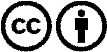 Распространение и переработка желательно с указанием названия! При этом материал не может быть представлен вне контекста. Учреждения, финансируемые за счет государственных средств, не могут пользоваться ими без консультации. Нарушения могут преследоваться по закону.